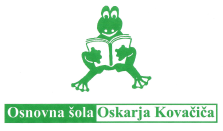 Šolski sklad OŠ Oskarja Kovačiča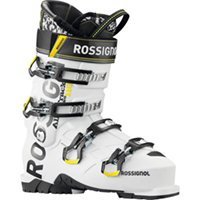 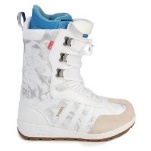 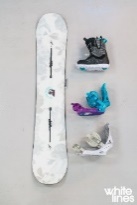 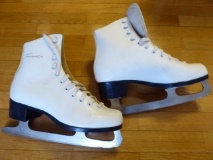 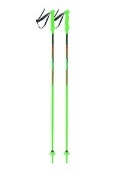 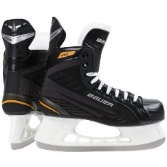 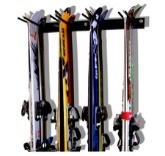 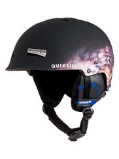 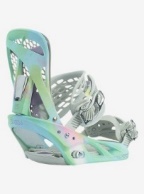 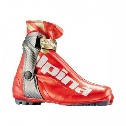 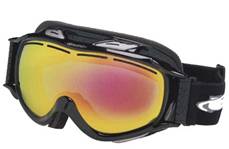 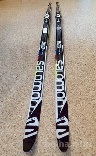           KAJSMUČARSKI SEJEMRABLJENE ZIMSKE ŠPORTNE OPREME (razen oblačil)SMUČARSKI SEJEMRABLJENE ZIMSKE ŠPORTNE OPREME (razen oblačil)   KDAJPETEK, 17. 11. 2017, 0D 15.30 – 20.00PETEK, 17. 11. 2017, 0D 15.30 – 20.00          KJEavla OŠ OSKARJA KOVAČIČA,        DOLENJSKA CESTA 20avla OŠ OSKARJA KOVAČIČA,        DOLENJSKA CESTA 20       INFOOdlična priložnost,da prodate rabljeno zimsko športno opremo, ki je ne potrebujete več ali da kupite drugo po ugodni ceni    in ste hkrati tudi dobrodelni. Del dobička od               prodaje boste po lastni presoji donirali na račun šolskega sklada OŠ Oskarja Kovačiča.      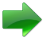 Opremo boste lahko prinesli že v petek zjutraj od 7. 00 – 8.00 in od 12.00  ure naprej v spodnjo avlo šole na Dolenjski cesti 20.Odlična priložnost,da prodate rabljeno zimsko športno opremo, ki je ne potrebujete več ali da kupite drugo po ugodni ceni    in ste hkrati tudi dobrodelni. Del dobička od               prodaje boste po lastni presoji donirali na račun šolskega sklada OŠ Oskarja Kovačiča.      Opremo boste lahko prinesli že v petek zjutraj od 7. 00 – 8.00 in od 12.00  ure naprej v spodnjo avlo šole na Dolenjski cesti 20.